Training DateTimesClass TopicsSat, May 20 9:00 a.m.-12:00 p.m.Meet and Greet & Important InfoSat, May 278:30 a.m.-12:30 p.m. & 1:30 p.m.-3:30 p.m.Introduction to Texas Master Naturalists, Volunteers as TeachersEcological ConceptsSat, June 38:30 a.m.-12:30 p.m.1:30 p.m.-3:30 p.m.Ecosystem ManagementTexas EcoregionsIntroduction to Permaculture, Bosque River Trail Nature CenterTues, June 68:30 a.m.-12:30 p.m.Scientific ClassificationPlant BiologyTues, Jun 138:00 a.m.-12:00 p.m. & 1:00 p.m.-3:00 p.m.OrnithologyEntomologyIchthyologySat, June 178:00 a.m.-12:00 p.m. & 1:00 p.m.-3:00 p.m.Identification of Common Trees, Shrubs, and Woodland Ecology and Herps of Chapter RegionTues, Jun 208:30 a.m.-12:00 p.m. & 1:00 p.m.-2:00 p.m.Land StewardshipRangeland Ecology & ManagementSat, June 248:00 a.m.-10:00 a.m. & 10:00 a.m.-12:00 p.m.Prairie Ecology +Identification of Common Prairie Grasses & Forbs of Chapter Region Tues, Jun 278:00 a.m.-12:00 p.m. & 1:00 p.m.-3:00 p.m.Historic NaturalistsHerpetologyMammalogySat, July 18:00 a.m.-12:00 p.m. & 1:00 p.m.-3:00 p.m.Identification of Common Trees, Shrubs, and Woodland Ecology and Birds of Chapter RegionTues, Jul 118:00 a.m.-12:30 p.m. & 1:30 p.m.-3:30 p.m.Aquatic Systems Texas Water ResourcesWetland EcologySat, July 158:00 a.m.-12:00 p.m. & 1:00 p.m.-3:00 p.m.Riparian Ecology and Surface Water ManagementTues, Jul 18 8:00 a.m.-12:00 p.m. & 1:00 p.m.-3:00 p.m.Geology and SoilsWeather and ClimateArchaeologySat, July 228:00 a.m.-12:00 p.m. & 1:00 p.m.-3:00 p.m.Rocks & Soils of Chapter RegionTues, Jul 258:30 a.m.-12:30 p.m.& 1:30 p.m.-3:30 p.m.Laws, Regulations & EthicsCitizen ScienceUrban EcosystemsTues, Aug 18:30 a.m.-11:30 a.m.Concepts Review, Volunteer Status Reports, Evaluation, Planning 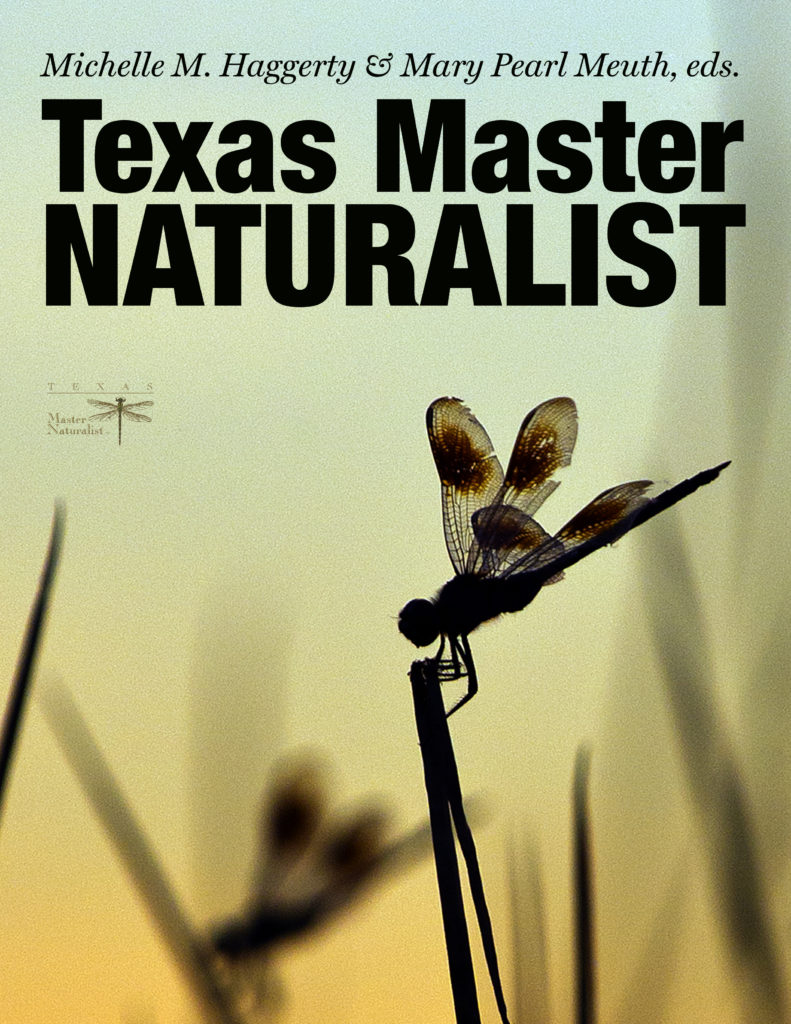 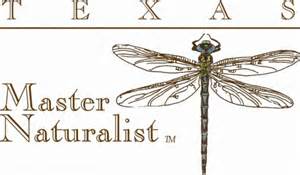 